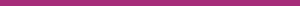 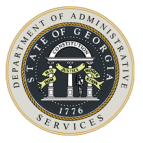 Below are links to primary websites providing information and technical assistance on ADA and Reasonable Accommodation:State of Georgia ADA Coordinator’s Office  ADA National Network   Job Accommodation NetworkUS DOL Office of Disability Employment Policy - Laws  US DOL Office of Disability Employment Policy - Accommodation         